ПортфолиоОГЛАВЛЕНИЕКритерии и показатели, характеризующие качество результатов,процесса и условий профессиональной деятельности учителя, содержащие самооценку результатов педагогической деятельности учителя математики Чупровой Надежды Тимофеевны.Информационно-аналитическая справкаучителя математики МБОУ «Цилемская СОШ»Чупровой Надежды Тимофеевны.Критерий 1.Образовательные достижения учащихся (за последние 3-5 лет).Обученность учащихся в  динамике за три последовательных годаобучения.Анализ условий и результатов педагогической деятельности (Таблица №1, Диаграмма№ 1,Приложения№1, 7) показал, что обучающиеся в 2010-2011, 2011-2012, 2012-2013 учебных годах соответственно, в полном объеме (100%) освоили государственные учебные программы по предметам математика, алгебра(алгебра и начала анализа) и геометрия.Позитивная динамика уровня успеваемости  учащихся за три последовательных года обучения.Данные взяты из ведомостей «отчет учителя-предметника» за период с 2010 по2013 учебные года (Приложение №1).Таблица №1.Процент учащихся, освоивших государственные учебные программы.Диаграмма №1.Вывод:Из данных таблицы №1 и диаграммы №1 видно, что учащиеся имеют максимальный уровень успеваемости – 100 % за три последовательных  года обучения. Это благодаря индивидуализации и дифференциации педагогического воздействия, использованию на уроках здоровьесберегающих технологий в сочетании с гуманно-личностным подходом, применения в работе современных образовательных технологий. Важнейшим показателем работы педагога является степень обученности учащихся (СОУ).Позитивная динамика уровня обученности  (СОУ)по алгебре (алгебре и началам анализа)и геометрии  учащихся за три последовательных года обучения (9 , 10, 11 класс).Таблица №2Степень обученности учащихсяв % в разрезе одного класса.Диаграмма №2Вывод:На основании данных  таблицы №2 и диаграммы №2  можно сделать вывод, о том,  что  за три года педагогической деятельности у учащихся 9, 10, 11 классов степень обученности имеет позитивную динамику, а уровень обученности класса к выпуску - высокий  (Приложение №1).Такой  результат достигнут благодаря тому, что педагог в совершенстве владеет методикой преподавания и   применяет в работе  современные образовательные технологии (см. Критерий 3).Качество знаний всех учащихся по предметуза  три последовательных  года обучения.В педагогической деятельности большое внимание уделяется внеурочной работе (см. критерий 2), использованию современных образовательных технологий (см. критерий 3), которые способствуют повышению качества знанийпо математическим дисциплинам. (Таблица №3,Диаграмма № 3, Приложение №1, 7).Позитивная динамика качества знаний всех учащихся в разрезе одного класса за три последовательных  года обучения.Таблица №3.Качество знаний учащихся в % в разрезе одного класса.Диаграмма № 3Вывод: На основании таблицы №3 и  диаграмм №3видно, чтозапоследние три года показатель качества знаний всех обучающихся по математическим дисциплинам вырос и имеет стабильный уровень. Обучающиеся имеют сформированные учебные навыки и умения, соответствующие нормам государственного стандарта основного общего и среднего общего образования.Все учащиеся справляются с нормами выполнения  контрольных и самостоятельных работ в меру своих способностей (Приложение № 2), умеют опираться на уже приобретенные знания, используя такие навыки как умение обобщать, сравнивать, пользоваться дополнительной литературой.Анализ государственной (итоговой) аттестации учащихся по математике подтверждает положительную  динамику уровня обученности и качества знаний учащихся  по предмету.Количество учащихся, испытывающих интерес к изучению предмета. Положительная динамика по показателям, приведенным в критериях  1.1 – 1.2: -рост качества знаний, -рост количества учеников, участвующих в предметных олимпиадах,посещающихпредпрофильныекурсы по выбору и элективные курсы по математике,поступающих в лицеи и вузы с базовым предметом «математика»,выбирающих устный экзамен по геометрии,участвующих в конкурсах по математике разного уровняявляется бесспорным свидетельством роста положительной мотивации со стороны учащихся к изучению математических дисциплин. Количество учащихся, посещающих предметные кружки, факультативы, курсы по выбору, элективные курсы, индивидуальные занятияимеет позитивную динамику. Это  видно из таблицы№4 и диаграммы № 4.Таблица№4Диаграмма №4Результаты анкетирования по выявлению уровня познавательного интереса к предмету.Для выявления познавательного интереса к предмету в течение 3 лет проводилось анкетирование, по результатам анкетирования можно сделать вывод:- Преобладающим, в одно и том же классе, на протяжении 3-х лет является высокий уровень интереса к предмету(Приложение № 3).Результаты анкетирования по методике диагностики направленности учебной мотивации (Дубовицкая Т.Д.)В соответствии результатами анкетирования имеем.Таблица № 5Уровни познавательного интереса к предмету.Диаграмма №5Вывод: Данные таблицы № 5 и диаграммы №5 показывают, что количество учащихся, испытывающих интерес к предмету – имеют высокий уровень внутренней мотивации, составляет более 50%.Учащиеся, испытывающие интерес к математике, посещают элективные курсы, курсы по выбору, предметные кружки, активно участвуют в различных конкурсах, предметных декадах, общешкольных вечерах, конкурсах разного уровня.Критерий 2. Организация и результативность внеурочной деятельности по предмету (за последние 3 – 5 лет).Деятельность учителя  направлена не только на обучение школьников на уроках, но и на создание условий по организации деятельности обучающихся  вне уроков. Дополнительное образование школьников не просто расширяет и углубляет полученные в школе знания, но и прежде всего, формирует человека, даёт ему возможность раскрыться, найти себя, попробовать свои силы в самых разных областях. Такая совместная работа сближает учащихся и учителя, способствует формированию настоящего коллектива единомышленников.2.1 Количество учащихся, ежегодно вовлеченных во внеурочную деятельность по предмету.Чупрова Н.Т. ведёт предметные кружки:«Решение задач разных типов» - 5, 6 класс, «Решение логических задач» - 5 класс, «Задачи Кенгуру» - 6 класс, «Для тех, кто хочет знать больше» - 7, 8, 9 классы; курсы по выбору в 9 классе - «Проценты», «Алгебра модуля», «Преобразование графиков элементарных функций»; элективные курсы в 10 классе «Эффективные методы решения задач алгебры и начала анализа» и 11 классе «За пределами учебника математики».Количество учащихся, посещающих занятия во внеурочное время,  имеет позитивную динамику (таблица№6, диаграмма № 6).Таблица № 6Внеурочная деятельность за последние три годаДинамика посещения учащимися занятий во внеурочное время (в %)Диаграмма № 6Посещаемость внеурочных занятий по предмету.Из данных таблицы № 6 видно, что  количество учащихся, посещающих различные внеурочные занятия по предмету, за период с 2010 по 2013 год возросло.Диаграмма №6 свидетельствует о повышенном интересе к предмету и росте числа учащихся, участвующих во внеурочной деятельности  по предмету.Ежегодно учащиеся активно участвуют в международной игре-конкурсе «Кенгуру», Всероссийском Молодёжномматематическом чемпионате, республиканском конкурсе «Малая Нобелевская Премия» и другие.Позитивная динамика общего количества участников вфедеральных и международных конкурсах.Таблица № 7. Участие в международной игре-конкурсе «Кенгуру», Всероссийском предметном математическом чемпионате.В 2012-2013 уч. году по техническим причинам, не зависящим от учителя, учащиеся всей школы не смогли принять участие в математическом конкурсе – игре «Кенгуру».Диаграмма № 7Диаграмма № 8Таблица № 8. Участие в республиканском конкурсе "Малая Нобелевская премия".Диаграмма 9Из таблиц № 7, 8,  диаграмм № 7, 8, 9 следует, что учащиеся Чупровой Н.Т. активно участвуют во ВсероссийскомМолодёжном математическом чемпионате,  международной игре-конкурсе «Кенгуру», республиканском конкурсе «Малая Нобелевская премия» (Приложение 4 –6, 7). На основании таблицы № 7 можно сделать вывод о том, что количество учащихся Чупровой Н.Т., участников международной игры-конкурса «Кенгуру» и всероссийского Молодёжного математическогочемпионатаза три последовательных года обучения составляет 39 – 51 % от общего количества учащихся. Учащиеся также участвуют в Межрегиональной заочной физико-математической олимпиаде при Всероссийской школе математики и физики «Авангард», Всероссийской олимпиаде (г. Бийск) (Приложение 4 - 7, 39, 40).Вывод:данные диаграммы№ 6 показывают позитивную динамику посещения учащимися дополнительных занятий по математике, и демонстрируют рост мотивации к данному предмету, что отражается на увеличении количества и качества участия в олимпиадах, конкурсах по математике. Во внеурочную деятельность вовлечено более 35 %от общего количества учащихся.Систематичность внеурочной деятельности по предмету.Чупрова Н.Т. проводит систематическую работу по вовлечению обучающихся во внеурочную деятельность, при этом использует разнообразные формы работы:игры, конкурсы, викторины, олимпиады, проектная и исследовательская деятельность,проведение предметных декад и вечеров, внеклассных мероприятий по предмету. Внеурочная деятельность ведётсясистематическипо направлениям, указанным в таблице № 6,в соответствии с программами. (Приложение №9 - 17).Чупрова Н.Т. систематически ведёт предметные кружки: «Решение задач разных типов» - 5, 6 класс, «Задачи Кенгуру» - 6 класс, «Для тех, кто хочет знать больше» - 7, 8, 9 классы; курсы по выбору в 9 классе - «Проценты», «Алгебра модуля», «Преобразование графиков элементарных функций»; элективные курсы в 10 классе «Эффективные методы решения задач по алгебре и началам анализа» и 11 классе«За пределами учебника математики».На занятиях кружка используются разнообразные формы работы: игры, конкурсы, викторины, олимпиада, проектная и исследовательская деятельность. По специфике предмета регулярно используются ИКТ, учащиеся работают с электронными носителями и выходят в Интернет (см.  критерий 3.2), работают с цифровыми образовательными ресурсами (ЦОР). Чупрова Н.Т. совместно  с коллегами по ШМО ежегодно, по плану работы школы, проводит предметную декаду, в течение которой проводятся различные мероприятия: олимпиады, конкурсы, выпуски математических сказок, рефератов с использованием ИКТ, газет, оформляются стенды, проводят КВН на ежегодных общешкольных предметных вечерах,  на которых подводятся итоги декады.Ученики, посещающие факультативы, участвуют  в олимпиадах разного уровня, интеллектуальных марафонах. Во время предметной декады  ученики 9-11 классов, проводят для учащихся 5-7 классов интересные внеурочные мероприятия по предмету.С одаренными детьми Чупрова Н.Т. работает по плану (Приложение № 18).Вывод:Работа, проводимая Чупровой Н.Т. во внеурочное время, обоснована тем, что информационно-коммуникационные технологии  и сегодня и в будущем – неотъемлемая часть нашей жизни, ведёт она её систематично, используя при этом разнообразные формы, включая и инновационные (приложение № 8, 19 - 22).Наличие особых достижений учащихся по предмету при позитивнойдинамике количества призёров, победителей.    Победители и призеры олимпиад. Одно из направлений работы школы, а значит и деятельности учителя – работа с одаренными детьми. В течение всего учебного года Чупрова Н.Т. с учащимися  проводит индивидуальную работу, результатами которой являются успешные выступления учащихся на муниципальном, федеральном и международном уровнях.Участие в олимпиадах и конкурсах, наличие  призовых мест отражено в таблице № 9 и в таблице № 10.Результаты участия учащихся во Всероссийской предметной олимпиадепо математике на муниципальном уровне.Таблица № 9Диаграмма №10Квота количества учащихся на участие в муниципальном этапе олимпиады ограничена, 1 человек от параллели. (Приложения №23 – 29).Результаты участия учащихся  в конкурсахна региональном, федеральном и международном уровнях.  (Приложения №30 - 40).Таблица №10Достижения моих учащихся за последние четыре года.Чупрова Н.Т. имеетдвадиплома за активное участие во Всероссийском «молодёжном математическом чемпионате» и два диплома за подготовку призёра Всероссийского«молодёжного математического чемпионата», два диплома наставника-победителя первого (муниципального) этапа республиканского конкурса «Малая Нобелевская премия», звания – Дипломант и Лауреат республиканского конкурса «Малая Нобелевская премия- 2012».Дипломы и сертификаты учителя Чупровой Н.Т.в приложениях №42–49, 91.Вывод:данные таблиц № 9, 10 и диаграммы № 10 показывают на наличие особых достижений учащихся по математике, на наличие победителей и призёров муниципального этапа Всероссийской предметной олимпиады школьников, всероссийских и международных  конкурсов по математике.Критерий 3.Обеспечение высокого качества организации образовательного процесса на основе эффективного использования современных образовательных технологий.В педагогической деятельности Чупровой Надежды Тимофеевны используются разнообразные приёмы и методы работы на уроках, применяются современные педагогические технологии, что даёт возможность учащимся раскрыть свои творческие способности, найти себя, попробовать свои силы в исследованиях разного уровня. 3.1 Активное использование проектных и исследовательских технологий в образовательномпроцессе.Цель современного образования – воспитание и обучение всесторонне развитой личности, способной к творчеству. Педагог  большое  внимание уделяет изучению и внедрению современных образовательных технологий  в учебный процесс и во внеурочную деятельность.Достичь этой цели Чупровой Н.Т. помогают современные педагогические технологии:- игровые технологии,-технология развития критического мышления,- технология проектов,мини-проектов,-исследовательская деятельность, - проблемное обучение на уроках математики,- информационные технологии,- здоровьесбережение –физминутки на уроках, активная двигательная деятельность, гимнастика для глаз,- групповые технологии,- классно-урочная форма, лекционно-семинарская, групповой опрос,- метод проектов на уроках математики,- Нетрадиционные урок:интегрированные уроки:  химия + математика, физика + математика, информатика + математика,урок-соревнование. Благодаря использованию современных образовательных технологий повышается учебная мотивация, ученики приобретают исследовательские, проектные, информационно-коммуникативные умения (Приложение № 51).Активное использование проектно -  исследовательской технологии Чупрова Н.Т.  реализует через учебнуюи внеурочную деятельность.Воктябре 2006года Чупрова Н.Т. прошла обучение в ГОУДПО КРИРОиПК по программе «Информационные технологии в образовании». В декабре 2006 года - краткосрочное повышение квалификации по программе «Организация исследовательской и проектной деятельности учащихся в условиях современной общеобразовательной школы»,основным направлением которых было обучить применению информационных технологий в учебно-воспитательном процессе и основам организации проектной и исследовательской технологий.Применение на практике выражается чаще всего через  информационные проекты, которые направлены на сбор информации о каком – либо объекте, явлении, на ознакомление участников проекта с информацией, ее анализ и обобщение фактов. Учителю важно донести до учащихся - что общего и в чём отличие в проектной и исследовательской деятельности. Форма представления:  защита презентации,используя информационные технологии (результата работы) на уроке, перед учащимися класса(Приложение №49).Использование ИКТ в образовательном процессе.В настоящее время важнейшей задачей средней школы считают не только обеспечение высокого уровня образования учащихся, но и всестороннее развитие их мышления, умений самостоятельно пополнять свои знания. Для решения поставленных задач   используются в   преподавании современные педагогические технологии, требующие знания ИКТ,такие как: Исследовательские технологии;Информационно-коммуникационные компьютерные технологии; Метод проектов;Метод моделей.Чупрова Н.Т.  в своей педагогической деятельности активно используетсовременные цифровые образовательные ресурсы, в том числе ИКТ (информационно-коммуникационные технологии, интерактивная доска), которые повышают информационную насыщенность урока, выходят за рамки школьных учебников, дополняют и углубляют содержание учебников.Использование ИКТ  осуществляет по следующим направлениям:-создание презентаций к урокам и внеурочной деятельности;-работа с ресурсами Интернет;-использование готовых обучающих программ;-обработка информации (обработка анкет, анализ успеваемости, выполнение учебных программ и др.);-хранение информации (фотоальбомы в электронном виде, сборники творческих работ учащихся и учителя в электронном виде, исследовательские работы,  проекты);-дополнительные занятия с учащимися, мотивированными к учебной деятельности и,имеющих хорошие способности, и со слабоуспевающими учащимися;- подготовка учащихся к предметным   олимпиадам;- участие учащихся в различных интернет-конкурсах;-наглядное представление информации (презентации, игровые программы,   материалы для стендов с использованием цифрового фотоаппарата),- использование возможностей интерактивной доски на уроках математики;- онлайн-тестирование учащихся на уроках и при подготовке к итоговой аттестации;- активное участие в эксперименте по ведению электронного журнала и электронного документооборота внутри школы.Чупрова Н.Т.создала бланки самоанализа и отчётности по итогам учебного периода учителей-предметников и классных руководителей, которыми пользуются все учителя и администрация нашей школы на протяжении нескольких лет. Опыт обобщён и  распространен по школам района и республики.Надежда Тимофеевна в совершенстве владеет компьютерными технологиями и современными техническими средствами обучения, в 2013 году стала инициатором внедрения в школе электронного журнала и электронного документооборота. Знание программ Word, Excel, PowerPoint, Publisher, Paint,eljurи других, умение работать на интерактивной доске активно используются для подготовки уроков, занятий во внеурочное время, методической работы.  Чупрова Н.Т. готовит к урокам презентации, использует интерактивную доску. Активно использует единую коллекцию цифровых образовательных ресурсов, что позволяет  сделать учебный процесс интересным, увлекательным и современным. Учитель использует ЦОРы на разных этапах процесса обучения: при объяснении нового материала, закреплении, повторении, контроле знаний.Трансляцию опыта  по внедрению цифровых образовательных ресурсов в учебный процесс и развития ИКТ компетенций  Чупрова Н.Т.продемонстрировала на открытом уроке,  на заседаниях методического объединения учителей района(см. критерий 4.4).Для организации контроля и мониторинга Надежда Тимофеевна использует новые способы и методы фиксации и оценивания учебных достижений обучающихся средствами ИКТ.Особый интерес у её учащихся на уроках контроля знаний вызывает решение тестов в режиме on – line в сети интернет, выполнение контрольных работ в виде практических работ, где прослеживается ИКТ-компетентность. Это позволяет учащимся увидеть результат тестирования сразу по окончании решения теста и оценку.Подобные тесты можно найти,как на образовательных сайтах:Клякса@.net,сайтах ФИПИ, Онлайн экзамен в On-lineTestPad, на персональных сайтах многих учителей.  Информационные технологии учитель использует и в работе с одарёнными детьми при подготовке к предметным олимпиадам,при поиске информации дляподготовки презентаций. Уроки с использованием ИКТ  позволили:- улучшить качество усвоения материала, - сократить время для изучения новой темы, - снизить количество ошибок  в контрольных работах учащихся,- увеличить скорость выполнения работы, - повысить качество знаний, СОУ (см. критерий 1.1  и 1.2.).Работа с Интернет – ресурсами:- личный электронный адрес: nadezhda_66@mail.ru (приложение 54),- страница на сайте ProШколу.ru, pedsovet.org, мини-сайт nsportal.ru.  (приложение №). Кроме того для подготовки уроков и внеклассных мероприятий, самообразования, методической работы, подготовки к ГИА и ЕГЭ  использует и другие  сайты:- karmanform.ucos.ru(карман для математиков),- infourok.ru (Игорь Жаборовский),- videouroki.net– сайт Дмитрия Тарасова,-образовательный портал  - 1sentyabrya.ru,  - Фестиваль педагогических идей «Открытый урок»,- Социальная сеть работников образования nsportal.ru-Единая коллекция ЦОР http://school-collection.edu.ru ). - образовательный портал ФИПИ,- www.klass.resobr.ru справочник классного руководителя,- Сайт цифровых учебно-методических материалов ВГУЭС // abc.vvsu.ru,- для общения с выпускниками использует социальную сеть интернет ВКонтакте, Одноклассники. (Приложения № 49 – 54).  Использование технологий, обусловленных спецификой преподаваемого предмета. Использование современных образовательных технологий, в том числе информационно-коммуникативных стимулирует познавательный интерес учащихся, помогает лучше подготовиться к сдаче ЕГЭ.(Приложение № 55).Групповые технологии предполагают организацию совместных действий, ведущую к активизации учебно-познавательного процесса, коммуникацию, общение, взаимопонимание.   Проблемное обучение на уроках математики способствует развитию уменияучениками ставить вопросы (проблемы).  Это важнейший  фактор роста качества обучения, средство подготовки к творчеству, труду.Уровень развития  умственных способностей всегда определяет способность правильно мыслить, достигать успехов в  решении проблем.
Задача учителя научить школьника не только понимать, но и мыслить.
Для этого надо развивать способности школьников. Это развитие обеспечивает возможность самостоятельно овладевать знаниями. Но умственная деятельность должна быть, прежде всего, мотивирована. Необходимы аргументы средства, побуждающие школьника активно действовать на уроке.Укрупнение дидактических единиц (УДЕ) – элементы методики Эрдниева учит сравнивать, сопоставлять и в результате легче понимать и запоминать.Результативность использования современных образовательных технологий подтверждается:1.	Положительной  динамикой «уровня обученности» (Критерий 1.1);2.	Развитием общеучебных умений и навыков (познавательно-информационные, организационно-управленческие, коммуникативные, контрольно-оценочные, рефлексивные); 3.	Позитивной динамикой участия учащихся в различных конкурсах, ростом мотивации к математическим дисциплинам (Критерий 1.3).Имеется положительная динамика качества знаний во всех классах.(Таблица № 3).Справка по использованию современных образовательных технологий дана в приложении  № 50.Критерий 4. Профессиональное развитие учителя.Освоение программ  повышение квалификации или профессиональной переподготовки.Залогом успеха педагога является непрерывное профессиональное развитие.  Чупрова Н.Т. много работает на повышение своей квалификации.Таблица № 11(Приложения № 57 - 63)В марте  2009 года присвоена высшая  квалификационная категория.Полученные в ходе повышения квалификации знания и умения  Чупрова Н.Т. активно использует в образовательном процессе. (Приложение № 63).Имеет индивидуальную программу профессионального самообразования педагога (приложения № 64, 65).Тема по самообразованию: 2011-2013 учебные годы: «Использование инновационных технологий в учебном процессе для развития творческой инициативы, мотивации учащихся с целью повышения качества обучения и подготовки к сдаче ЕГЭ». 2013-2014 учебный год: «Использование инновационных технологий в учебном процессе для развития творческой инициативы, мотивации учащихся с целью повышения качества обучения и подготовки к государственной итоговой аттестации за курс основной школы в новой форме».Тема по самообразованию выбрана  согласно  методической теме школы  «Инновационная деятельность в школе. Организация работы в рамках перехода ФГОС» и  теме методического объединения учителей математики и информатики и ИКТ «Дифференцированный подход на уроках математики и информатики и ИКТ».Разработанные Претендентом общественно признанные методики, учебные программы, программы элективных курсов, контрольно–измерительные материалы.Таблица 12(Приложение № 9, 12 - 14, 17)Методическая работа по предмету.С 1997по 2008 годы  Чупрова Н.Т., работая в должности заместителя директора школы, руководила методическим советом и всей методической работой школы. С 2008 года, занимая должность директора школы, продолжает быть одним из  главных инициаторов всех нововведений в методическом плане в школе.Под её руководством внедряются новые технологии, в том числе информационные. В этом году педагоги школы началиактивное использование программы «электронный журнал», электронный документооборот внутри школы.Ежегодно даёт открытые уроки для коллег, участвует  в школьном фестивале открытых уроков, выступает на районных и республиканских семинарах учителей математики и курсах повышения квалификации.Чупрова Н.Т. –председатель экспертного совета школы 1997 – 2009 г.,членэкспертной группы при отделе образования АМО МР «Усть-Цилемский» по аттестации учителей физико-математических дисциплин территориального подразделения Республиканской аттестационной комиссии 2007-2008, 2010-2011 учебных годов. Чупрова Н.Т. руководит пунктом проведения экзамена ГИА в новой форме в 9 классе с 2010 года и в формате ЕГЭ в 11 классе с 2008 года.(Приложения № 66–67, 70 - 78).4.3. Систематическая работа по распространению собственного педагогического опыта в любой письменной форме, в том числе через Интернет.Чупрова Н.Т. большое внимание уделяет распространению собственного педагогического опыта на школьном уровне, ежегодно участвуя в фестивале открытых уроков, муниципальном уровне, республиканскоми федеральном  уровне. В настоящее время  продолжает работать  в направлении использования  ИКТ и проектной деятельности  в образовательном процессе, включая в эту деятельность учителей-коллег. Чупрова Н.Т. имеет методические публикации, отражающие отдельные элементы методической системы учителя, на республиканском уровне в виде выступлений  на курсах повышения квалификации(приложение № 69), на федеральном уровне материалы размещены в сети Интернет на сайте ProШколу. ru, pedsovet.org, nsportal.ru, на школьном сайте cilma.ru(приложение №70).Выступления на педагогических советах школы, районных методических объединениях учителей математики(Приложения№71 - 78).Наличие методических выступлений и публикаций, отражающих систематическую работу учителя по обобщению собственного педагогического опыта в любой форме.Таблица №13Трансляция обобщенного личного педагогического опыта.Чупрова Н.Т. ежегодно участвует в фестивале открытых уроков в МБОУ «Цилемская СОШ».Таблица 14 Трансляцияобобщённого личного педагогического опыта на муниципальном, региональном, федеральном уровнях.Таблица 15. (Приложения № 68 - 78)4.5 Участие в профессиональных конкурсах.Таблица № 16(Приложения № 45 – 48, 79 - 82).Критерий 5. Здоровьесбережение вобразовательном процессе.Создание в учебно-воспитательном процессе условий для сохранения, укрепления и восстановления здоровья школьников предполагает следующие моменты в работе:- обязательный учет возрастных гигиенических норм режима труда и отдыха; - проведение физкультминуток, пауз с пассивным отдыхом; - реализацию потребностей ребенка в движении; - комфортность обучения; - учащиеся имеют возможность работать в индивидуальном темпе, обращаться за помощью, свободно использовать источники информации, высказывать и аргументировать свое мнение, не бояться ошибок; - на уроках присутствует доброжелательная обстановка при опросе, отсутствуют скоростные характеристики при оценивании (оценка выставляется за работу на протяжении всего урока, а не на определенном этапе); - эмоциональная напряженность снимается посредством сообщения учащимся основных этапов и элементов данного урока; - предлагаемые задания разбиваются учителем по уровням, ученик знает, какой максимальный балл он может получить за выполнение той или иной задачи, корректно направляется на выполнение посильного задания (ориентация на успех); - для слабых учащихся практикуется отдельный план работы на урок - задания подбираются доступного уровня, присутствуют рекомендации по выполнению, задается индивидуальный темп работы; - учащиеся обучаются рефлексивной деятельности,  как на отдельных этапах урока, так и в конце урока. Обязательно отмечаются позитивные моменты, сглаживаются негативные. - контрольные работы проводятся строго по графику для устранения учебных перегрузок, осуществляется подготовка к такому виду деятельности, психологический настрой на работу; - контрольные и проверочные работы составляются небольшого объема - времени на выполнение должно хватить у каждого. Тем, кто быстрее справляется с работой, предлагаются дополнительные задания, оцениваемые отдельно. - разнообразие форм учебной деятельности снимает усталость от однотонности учебного труда школьника; - обучение учащихся рациональной организации труда способствует здоровьесбережению. Здоровьесберегающие технологии предполагают такое обучение, при котором дети не устают, а продуктивность их работы возрастает.Для здоровья сбережения учащихся на уроках и во внеурочной работе Чупрова Н.Т. разработала и использует методические рекомендации по теме «Сохранение и укрепление здоровья детей на основе здоровьесберегающих технологий на уроках математики» (Приложение № 83).Чупрова Н.Т. использует различные способы сохранения здоровья детей:Использование технологий, имеющих здоровьесберегающиеприёмы (уровневой дифференциации, индивидуального обучения, групповых и игровых технологий, укрупнения дидактических единиц, развивающего обучения, и др.) Применение активных методов обучения и форм организации познавательной деятельности учащихся. Рациональная организация труда учеников. Создание комфортного психологического климата. Соблюдение СанПиН и правил охраны труда. Чередование различных видов деятельности на уроке. На уроках и во внеклассной работе с классом особое внимание уделяется сохранению и укреплению их здоровья.  Здоровьесбережение на уроках математики:Создаётся оптимальный режим смены видов деятельности.Учёт индивидуальных возможностей ребёнка.Соблюдение температурного режима.Подбор удобной мебели.Соблюдение техники безопасности.Нормативная производственная санитария.Благоприятный эмоциональный климат.Использование игровых моментов для смены вида деятельности.Физкультминутки на уроках (минутки релаксации, дыхательная гимнастика, гимнастика для глаз, динамические паузы)(приложение 89).Диагностика состояния ученика.Постоянный контроль надсостоянием осанки учеников на уроке.Чупрова Н.Т. в 6 классе проводит урок по теме «Проценты. Решение задач» по проблеме «Жить или курить?». Заранее проводится анкетирование учащихся о курении и на уроке используются данные их ответов для решения задач. В конце урока дети сами делают вывод по заданной проблеме. (Приложение № 51, 52).Критерий 7.Результаты итоговой аттестации учащихся. Результаты экзаменов по математическим дисциплинам за последние три года.Таблица № 17Из таблицы 17 видно, что все учащиеся успешно сдали обязательный экзамен по алгебре и экзамен по выбору по геометрии, показав высокие результаты.Результаты ЕГЭ по математике в 2012-2013 учебном году. Таблица № 18Средний балл ЕГЭ по математике в 2012-2013 учебном году – 55,3.          Результаты ЕГЭ 2013 г. выше среднестатистических по району, по республике, по России.  (Таблица 19, Диаграмма 11, Приложение № 87, 88).Таблица 19.  Диаграмма 11.Учащиеся на экзаменах по математике в основном подтверждают годовые оценки. (Приложение №84 - 88).Выпускники основной школы 2011 года, получившие аттестат об основном общем образовании особого образца (с отличием):- Чупрова Екатерина Геннадьевна,- Бобрецова Анна Владимировна,- Зотова Анастасия Николаевна.Жданова Виктория Викторовна награжденаПохвальной грамотой «За особые успехи визучении алгебры».Выпускники средней школы, награжденные золотой и серебряной медалями «За особые успехи в учении»:2005-2006 уч. год  Чупрова Марина Алексеевна - серебряная медаль «За особые успехи в учении»;2012-2013 уч. годЧупрова Екатерина Геннадьевна - Золотая медаль «За особые успехи в учении»,Бобрецова Анна Владимировна - Золотая медаль «За особые успехи в учении»,Зотова Анастасия Николаевна - Золотая медаль «За особые успехи в учении»,Жданова Виктория Викторовна - Серебряная медаль «За особые успехи в учении»,Маркова Мария Ивановна - Серебряная медаль «За особые успехи в учении»,Чупрова Анна Степановна - Серебряная медаль «За особые успехи в учении».На физико-математическое отделение республиканского лицея для одарённых детей из сельской местности при КГПИ поступили:В 2004 году – Бобрецова Анастасия Фёдоровна, Некрасова Алёна;в 2010 году - Бобрецова Диана Сергеевна, Рочев Григорий Петрович, Чупрова Анна Игоревна.В 2006 году поступили и уже закончили ВУЗы выпускники: Бобрецова Анастасия Фёдоровна - СГУ (информационные технологии в экономике), Чупрова Марина Алексеевна – СГУ (маркетинг), Носова Анна Александровна – СТАНКИН г. Москва, Носов Николай Григорьевич – УГТУ г. Ухта.В 2013 г. успешно сдали ЕГЭ по математике все выпускники. 14 выпускников из 20 поступили в ВУЗы Республики Коми и за её пределы: Чупрова Анна Игоревна – КГПИ (математика и информатика),Жданова Виктория Викторовна – СГУ (экономика),Чупрова Екатерина Геннадьевна – СПбГУКиТ (экономика),Мяндина Ольга Николаевна – КГПИ (технология и экономика),Зотов Сергей Анатольевич – СГУ (прикладная математика и информатика),Бобрецова Диана Сергеевна, Чупрова Ирина Григорьевна – КГПИ (начальное и дошкольное образование).Благодарственное письмо от ректора СГУ Истиховской М.Д. (Приложение № 89).Вывод:данные таблиц № 17, 18, 19 и диаграммы № 11,  свидетельствуют о высоком качестве знаний учащихся на государственной (итоговой) аттестации по математике, и о том, что знания, умения, навыки, приобретённые учащимися, отвечают нормам стандарта основного общего образования.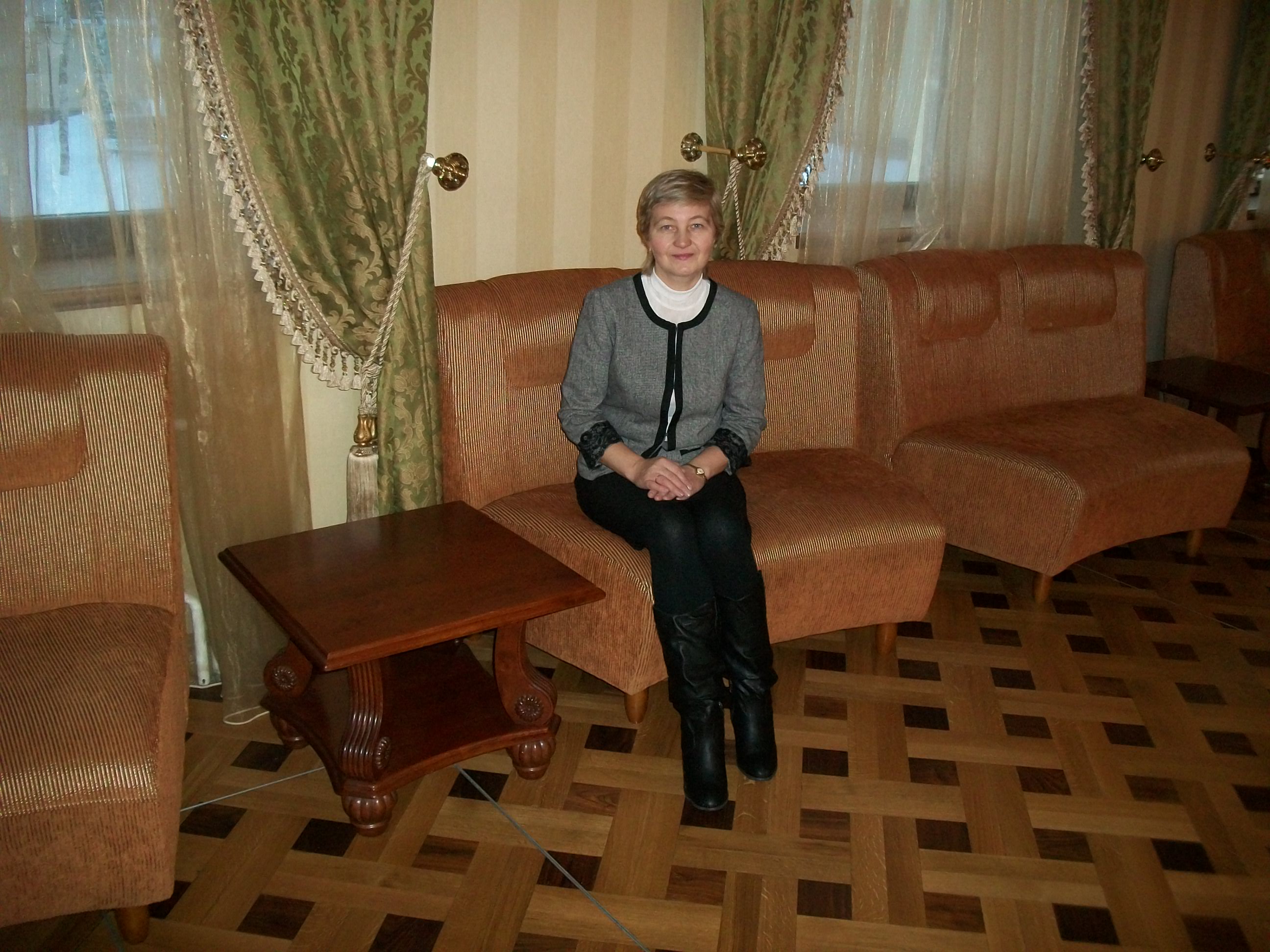 Чупрова Надежда Тимофеевна27.10.1966 г.учитель математикиМуниципальное бюджетное общеобразовательное учреждение «Цилемская  средняяобщеобразовательная  школа»с.Трусово,   Усть-Цилемский район,Республика Коми.Образование1989 г. Коми государственный педагогический институт1989 г. Коми государственный педагогический институтСпециальность«Математика и физика»«Математика и физика»Квалификация«Учитель математики и физики»«Учитель математики и физики»Общий трудовой стаж:24 года24 годаВ данном учреждении:17лет17летУчёное званиенетнетПочётное званиенетнетНаграды- Почётная грамота  министерства образования и высшей школы Республики Коми»  2007г.,- Лауреат Малой Нобелевской Премии – 2012 по Республике Коми в номинации «За достижения в изучении точных наук». -  Почётная грамота  Министерства образования и науки Российской Федерации»  2013 г.- Почётная грамота  министерства образования и высшей школы Республики Коми»  2007г.,- Лауреат Малой Нобелевской Премии – 2012 по Республике Коми в номинации «За достижения в изучении точных наук». -  Почётная грамота  Министерства образования и науки Российской Федерации»  2013 г.Заявленная квалификационная категорияЗаявленная квалификационная категория  высшаяРезультат самооценки в баллахРезультат самооценки в баллах52 балла№Наименование № стр.1Критерии и показатели, характеризующие качество результатов, процесса и условий профессиональной деятельности учителя и самооценка результатов педагогической деятельности.9 - 102Информационно-аналитическая справка  учителя  математики МБОУ «Цилемская СОШ» Чупровой Надежды Тимофеевны.11 - 483Справка о  переименовании образовательного учреждения.494Копия аттестационного листа, 2009 г.505Документы и материалы, подтверждающие результаты педагогической деятельности (Приложения).51 №Приложение.Приложение1Отчеты учителя - предметника за 2010-2013 учебные годыПриложение 2Справка  по итогам персонального контроля.Приложение 3Анализ анкетирования учащихся по методике диагностики направленности учебной мотивации (Дубовицкая Т.Д.).Приложение 4Молодёжный математический чемпионат. Итоговые результаты за  2009-2013 учебные годы.Приложение 5Результаты математического конкурса-игры «Кенгуру» за 2010, 2011, 2012 годы.Приложение 6Списки участников муниципального этапа республиканского конкурса «Малая Нобелевская премия Республики Коми» 2011, 2012 годы.Приложение 7Самоанализ деятельности учителя по итогам учебного года 2009 – 2013 годы.Приложение 8План внеурочной деятельности учителя.Приложение 9Рабочая учебная программа факультатива для 5 – 6 классов «Решение задач разных типов».Приложение 10Рабочая учебная программа кружка для 5 класса «Решение логических задач».Приложение 11Рабочая учебная программа кружка для 6 класса «Задачи Кенгуру».Приложение 12Рабочая учебная программа кружка для 7 класса «Для тех, кто хочет знать больше».Приложение 13Рабочая учебная программа кружка для 8 класса «Для тех, кто хочет знать больше».Приложение 14Рабочая учебная программа кружка для 9 класса «Для тех, кто хочет знать больше».Приложение 15Рабочая учебная программа курса по выбору для 9 класса «Преобразование графиков элементарных функций».Приложение 16Рабочая учебная программа элективного курса для 10 класса «Эффективные методы решения задач алгебры и начала анализа».Приложение 17Рабочая учебная программа элективного курса для 11 класса «За пределами учебника математики».Приложение 18План работы с одарёнными детьми на 2012-2013 учебный год.Приложение 19Справка о системе внеурочной деятельности учителя.Приложение 20Диплом 1 степени за 1 место в математическом КВН команде «Высота».Приложение 21Диплом 1 степени за 1 место в математическом КВН команде «Архимед».Приложение 22Диплом 1 степени за 1 место в математическом конкурсе эрудитов команде «Квадрат» учеников 8 класса.Приложение 23Диплом 2 степени Чупровой Екатерины за 2 место по математике в муниципальном этапе Всероссийской предметной олимпиады школьников в 2008-2009 учебном году.Приложение 24Диплом 3 степени Бобрецовой Анны за 3 место по математике в муниципальном этапе Всероссийской предметной олимпиады школьников в 2008-2009 учебном году.Приложение 25Диплом 1 степени Чупровой Екатерины за 1 место по математике в муниципальном этапе Всероссийской предметной олимпиады школьников в 2009-2010 учебном году.Приложение 26Диплом 2 степени Бобрецовой Анны за 2 место по математике в муниципальном этапе Всероссийской предметной олимпиады школьников в 2009-2010 учебном году.Приложение 27Диплом 2 степени Бобрецовой Анны за 2 место по математике в муниципальном этапе Всероссийской предметной олимпиады школьников в 2011 году.Приложение 28Диплом 1 степени Чупровой Екатерины за 1 место по математике в муниципальном этапе Всероссийской предметной олимпиады школьников в 2012 году.Приложение 29Диплом 1 степени Меребашвили Нани за 1 место по математике в муниципальном этапе Всероссийской предметной олимпиады школьников в 2012 году.Приложение 30Диплом Бобрецовой Анны за 1 место в номинации «За достижения в изучении точных наук» муниципального этапа республиканского конкурса «Малая Нобелевская премия Республики Коми» в 2011 году.Приложение 31Сертификат участника 1-го (муниципального) этапа республиканского конкурса «Малая Нобелевская премия Республики Коми» в номинации «За достижения в изучении точных наук» Бобрецовой Анны в 2012 году.Приложение 32Дипломант – Победитель 1 этапа «Малой Нобелевской премии Республики Коми – 2012» в номинации «За достижения в изучении точных наук» Чупрова Екатерина.Приложение 33Лауреат «Малой Нобелевской премии Республики Коми – 2012» в номинации «За достижения в изучении точных наук» Чупрова Екатерина.Приложение 34Диплом 1 степени Поповой Алёны в межрегиональной заочной физико-математической олимпиаде 2011-2012 г.Приложение 35Дипломы 2 степени Чупрова Валерия и Дуркина Ивана в межрегиональной заочной физико-математической олимпиаде 2011-2012 г.Приложение 36Диплом за лучший результат в городе (районе) Бобрецовой Анны, участника Всероссийского молодёжного математического чемпионата 2010 г.Приложение 37Диплом за лучший результат в городе (районе) Чупровой Екатерины, участника Всероссийского молодёжного математического чемпионата 2011 г.Приложение 38Диплом «Кенгуру» Бобрецовой Анны за четвёртое место в Республике Коми 2010 г.Приложение 39Сертификаты участия учащихся в международном конкурсе- игре «Кенгуру».Приложение 40Сертификаты участия учащихся во всероссийском молодёжном математическом чемпионате и всероссийской олимпиаде (г. Бийск).Приложение 41Диплом Чупровой Н.Т. за подготовку призёра  Всероссийского молодёжного математического чемпионата 2010 г.Приложение 42Диплом Чупровой Н.Т. за подготовку призёра  Всероссийского молодёжного математического чемпионата 2011 г.Приложение 43Диплом Чупровой Н.Т. за активное участие во Всероссийском молодёжном математическом чемпионате 2012 г.Приложение 44Диплом Чупровой Н.Т. за активное участие во Всероссийском молодёжном математическом чемпионате 2013 г.Приложение 45Грамота Чупровой Н.Т., наставника победителя в номинации «За достижения в изучении точных наук» муниципального этапа республиканского конкурса «Малая Нобелевская премия Республики Коми» в 2011 году.Приложение 46Диплом наставника-победителя в номинации «За достижения в изучении точных наук» 1-го (муниципального) этапа республиканского конкурса «Малая Нобелевская премия Республики Коми» в 2012 году.Приложение 47Дипломант – Победитель 1 этапа «Малой Нобелевской премии Республики Коми – 2012» в номинации «За достижения в изучении точных наук» Чупрова Н.Т.Приложение 48Лауреат «Малой Нобелевской премии Республики Коми – 2012» в номинации «За достижения в изучении точных наук» Чупрова Н.Т.Приложение 49Проектная работа ученицы 11 класса Чупровой Екатерины - презентация на республиканский этап конкурса Малая Нобелевская премия в номинации «За достижения в изучении точных наук».Приложение 50Справка о современных педагогических технологиях.Приложение 51Конспект урока в 6 классе на тему «Проценты. Решение задач» по проблеме «Жить или курить».Приложение 52Презентация к уроку в 6 классе на тему «Проценты. Решение задач» по проблеме «Жить или курить».Приложение 53Презентация к уроку в 6 классе на тему «Решение уравнений».Приложение 54Скриншот страниц nsportal.ru, pedsovet.org, eljur.ru.Приложение 55Конспект урока в 6 классе на тему «Решение уравнений».Приложение 56Удостоверение о повышении квалификации по программе «Организация профильного обучения старшеклассников. ЕГЭ» 2005 г.Приложение 57Удостоверение о повышении квалификации по программе «Информационные технологии в образовании» 2006 г.Приложение 58Сертификат о повышении квалификации по программе «Информационные технологии в образовании» 2006 г.Приложение 59Сертификат о повышении квалификации по программе «Организация исследовательской и проектной деятельности учащихся в условиях современной общеобразовательной школы» 2006 г.Приложение 60Свидетельство о повышении квалификации по программе «Совершенствование профессиональной компетентности учителя математики в условиях модернизации образования» 2007 г.Приложение 61Сертификат об обучении на семинаре «Актуальные проблемы преподавания естественнонаучных и гуманитарных дисциплин в современной школе» 2011 г.Приложение 62Удостоверение о повышении квалификации по программе «Особенности преподавания математики в школе в условиях введения ФГОС второго поколения» 2012 г.Приложение 63Конспект урока в 8 классе «Дробные рациональные уравнения». Приложение 64План профессионального самообразования учителя Чупровой Н.Т. на 2012-2013 учебный год.Приложение 65План профессионального самообразования учителя Чупровой Н.Т. на 2013-2014 учебный год.Приложение 66Справка о методической работе учителя.Приложение 67Приложение 1к приказу ОО АМО МР «Усть-Цилемский»от 01.10.2010 г. № 191.Приложение 68Справка от ГАОУДПО (пк) С РК «КРИРО» № 519-фоо от 28.09.2012 г.Приложение 69Методические разработки: опорные конспекты – памятки к урокам.Приложение 70Скриншот страниц с публикациями   nsportal.ru, pedsovet.org, ProШколу.ru.Приложение 71Решение заседания районного методического объединения учителей математики 2006 г. (копия).Приложение 72Программа проведения семинара с заместителями директоров ОУ 2006 г. (копия).Приложение 73Приказ ОО АМО МР «Усть-Цилемский» от 29.03.2006 г. № 86-о (копия).Приложение 74План работы районного методического объединения учителей математики 2011 г. (копия приложения к приказу ОО АМО МР «Усть-Цилемский» от 24.01.2011 г. № 15).Приложение 75Приказ ОО АМО МР «Усть-Цилемский» от 24.01.2011 г. № 13 (копия).Приложение 76Решение заседания районного методического учителей математики от 24.02.2011 г. № 2 (копия).Приложение 77План работы районного методического объединения учителей математики 2013 г. (копия приложения к приказу УО АМО МР «Усть-Цилемский»).Приложение 78Сертификат УО АМО МР «Усть-Цилемский» участника РМО учителей математики от 03.04.2013 г. Чупровой Н.Т.Приложение 79Диплом 2 степени первого всероссийского конкурса «Организация учебно-воспитательного процесса, научно-исследовательской, методической и экспериментальной работы в образовательных учреждениях» Чупровой Н.Т. 2007г.Приложение 80Диплом 1 степени ШМО учителей математики и информатики МБОУ «Цилемская СОШ» в муниципальном этапе республиканского конкурса ШМО учителей-предметников 2013 г.Приложение 81Сертификат участника республиканского конкурса ШМО учителей-предметников 2013 г.Приложение 82Сертификат участника Всероссийской дистанционной психолого-педагогической олимпиаде для учителей InfoUrok.RU2013 г.Приложение 83Программа  «Сохранение и укрепление здоровья детей на основе здоровьесберегающих технологий на уроках математики», используемая учителем в учебно-воспитательном процессе.Приложение 84Ведомость результатов ГИА в новой форме по математике за курс основной школы учащихся 9 классов 2011 г. (копия).Приложение 85Анализ учителя математики по результатам ГИА в новой форме по математике за курс основной школы 2011 г. (копия).Приложение 86Анализ учителя математики по результатам устного экзамена по геометрии за курс основной школы по выбору учащихся 2011 г. (копия).Приложение 87Ведомость результатов ГИА в формате ЕГЭ по математике за курс средней школы выпускников 11 класса 2013 г. (копия).Приложение 88Анализ учителя математики по результатам ГИА в формате ЕГЭ по математике за курс средней школы выпускников 11 класса 2013 г. (копия).Приложение 89Благодарственное письмо от ректора СГУ Истиховской М.Д. 2013 г.Приложение 90Почётная грамота МО и ВШ Республики Коми 2007 г. (копия).Приложение 91Публичная презентация результатов педагогической деятельности и инновационной работы Чупровой Н.Т.КритерийПоказателиСамооценка в баллах, проставляемая учителем1. Образовательные достижения учащихся (за последние 3 -5 лет); общее количество баллов –9.1.1. Обученность учащихся в динамике (9, 10, 11классы - за три последовательных года обучения). 3 балла1. Образовательные достижения учащихся (за последние 3 -5 лет); общее количество баллов –9.1.2. Качество знаний всех учащихся по предмету (9, 10, 11 классы - за три последовательных года обучения). 3 балла1. Образовательные достижения учащихся (за последние 3 -5 лет); общее количество баллов –9.1.3. Количество учащихся, испытывающих интерес к изучению предмета.3 балла2. Организация и результативность внеурочной деятельности по предмету (за последние 3- 5 лет); общее количество баллов -92.1. Количество учащихся, ежегодно вовлеченных во внеурочную деятельность по предмету.3 балла2. Организация и результативность внеурочной деятельности по предмету (за последние 3- 5 лет); общее количество баллов -92.2. Систематичность внеурочной деятельности по предмету.3 балла2. Организация и результативность внеурочной деятельности по предмету (за последние 3- 5 лет); общее количество баллов -92.3. Наличие особых достижений учащихся по предмету при позитивной динамике количества призеров, победителей.3 балла3. Обеспечение высокого качества организации образовательного процесса на основе эффективного использования современных образовательных технологий; общее количество баллов – 9.3.1. Активное использование проектных и исследовательских технологий в образовательном процессе. 2 балла3. Обеспечение высокого качества организации образовательного процесса на основе эффективного использования современных образовательных технологий; общее количество баллов – 9.3.2. Использование ИКТ в образовательном процессе.3 балла3. Обеспечение высокого качества организации образовательного процесса на основе эффективного использования современных образовательных технологий; общее количество баллов – 9.3.3. Использование технологий, обусловленных спецификой преподаваемого предмета.3 балла4. Профессиональное развитие учителя( за последние 3-5 лет);общее количество баллов –18.4.1. Освоение программ повышения квалификации или профессиональной переподготовки.4 балла4. Профессиональное развитие учителя( за последние 3-5 лет);общее количество баллов –18.4.2. Методическая работа по предмету.3 балла4. Профессиональное развитие учителя( за последние 3-5 лет);общее количество баллов –18.4.3.Систематическая работа по обобщению собственного педагогического опыта в любой письменной форме, в т.ч. через Интернет 4 балла4. Профессиональное развитие учителя( за последние 3-5 лет);общее количество баллов –18.4.4. Трансляция обобщенного личного педагогического опыта, в т.ч. через Интернет 4 балла4. Профессиональное развитие учителя( за последние 3-5 лет);общее количество баллов –18.4.5. Участие в профессиональных конкурсах.3 баллаКритерии по выбору учителя (2 из 4)Критерии по выбору учителя (2 из 4)5.Здоровьесбережение в образовательном процессе; общее количество баллов – 4Результаты работы по сохранению и укреплению здоровья учащихся.4 балла7. Результаты итоговой аттестации учащихся (за последние 3- 5 лет); общее количество баллов – 4Результаты итоговой аттестации учащихся.4 балла52 баллаУчебный годматематикаалгебрагеометрия2010-2011100%100%100%2011-2012100%100%100%2012-2013100%100%100%Учебный годклассалгебрагеометрия2010-201195656,52011-20121060602012-2013116966Учебный годклассалгебра геометрия2010-2011945452011-20121060552012-2013116055Кол-во учеников / %Кол-во учеников / %Кол-во учеников / %класс2010/20112011/20122012-2013количество учащихся, посещающих кружки, индивидуальные занятия510 / 5014 / 70-количество учащихся, посещающих кружки, индивидуальные занятия6-12 / 6014/70количество учащихся, посещающих кружки, индивидуальные занятия7--12/60курсы по выбору9а,б21 / 72--элективные курсы10-15 / 75-элективные курсы11--16 / 80Учебный годУровни внутренней мотивации учащихсяУровни внутренней мотивации учащихсяУровни внутренней мотивации учащихсяУчебный годНизкий Средний Высокий 2010-2011644502011-2012050502012-2013049512013-201404951Учебный годВид внеуроч. деятельностиНазвание курсаклассКол-во учен-в% 2010-2011Предметный кружок«Решение задач разных типов».510 из 20502010-2011Курс по выбору«Проценты».921 из 29722010-2011Курс по выбору«Алгебра модуля»921 из 29722010-2011Курс по выбору«Преобразование графиков элементарных функций»921 из 29722011-2012Предметный кружок«Решение логических задач».514 из 19742011-2012Предметный кружок«Задачи Кенгуру».612 из 20602011-2012Элективный курс«Эффективные методы решения задач алгебры и начала анализа»1015 из 20752012-2013Предметный кружок«Решение задач разных типов».614 из 19742012-2013Предметный кружок«Для тех, кто хочет знать больше».712 из 20602012-2013Элективный курс«За пределами учебника математики». 1116 из 2080учебный годкласскол-во уч-ся в классеуровень (муниципальный, региональный, федеральный, международный)Учащиеся, которые участвовали в различных конкурсах по учебному предмету2009-20108а,б29Федеральный молодёжный математический чемпионат112009-20108а,б29Международный математический конкурс – игра «Кенгуру»152009-2010Всего участниковВсего участниковВсего участников15 / 52% 2010-2011520Федеральный. Молодёжный математический чемпионат42010-20119а,б29Федеральный. Молодёжный математический чемпионат112010-2011520Международный. Математический конкурс – игра «Кенгуру»82010-20119а,б29Международный. Математический конкурс – игра «Кенгуру»22010-2011Всего участниковВсего участниковВсего участников19/ 39%2011-2012519Федеральный. Молодёжный математический чемпионат22011-2012620Федеральный. Молодёжный математический чемпионат82011-20121020Федеральный. Молодёжный математический чемпионат42011-2012519Международный Математический конкурс – игра «Кенгуру»92011-2012620Международный Математический конкурс – игра «Кенгуру»42011-20121020Международный Математический конкурс – игра «Кенгуру»62011-2012Всего участниковВсего участниковВсего участников23/ 39%2012-2013619Федеральный молодёжный математический чемпионат42012-2013720Федеральный молодёжный математический чемпионат62012-20131120Федеральный молодёжный математический чемпионат42012-2013Всего участниковВсего участниковВсего участников14/ 24%учебный годкласскол-во уч-ся в классеуровень (муниципальный, региональный, федеральный, международный)Учащиеся, которые участвовали в различных конкурсах по учебному предмету2011-20121020Муниципальный. Конкурс «Малая Нобелевская Премия – 2011» по Республике Коми В номинации «За достижения в изучении точных наук».1Победитель 2012-20131120Республиканский.«Малая Нобелевская премия» в номинации «За достижения в изучении точных наук».1 победитель2012-20131120Муниципальный.«Малая Нобелевская премия» в номинации «За достижения в изучении точных наук».2Победитель и участникУчебный годНаименование мероприятияУровень (муниципальный, региональный, федеральный, международный)Итог участия (количество победителей и призеров)2008-2009Всероссийская предметная олимпиада школьников по математикеМуниципальныйЧупрова Екатерина 7а класс – 1 место, Бобрецова Анна 7б класс - 2 место.2009-2010Всероссийская предметная олимпиада школьников по математикеМуниципальныйЧупрова Екатерина 8а класс – 2 место, Бобрецова Анна 8б класс - 3 место.2010-2011Всероссийская предметная олимпиада школьников по математикеМуниципальныйЧупрова Екатерина 9а класс –участие,Бобрецова Анна 9б класс - участие.2011-2012Всероссийская предметная олимпиада школьников по математикеМуниципальныйБобрецова Анна 10 класс - 2 место2012-2013Всероссийская предметная олимпиада школьников по математикеМуниципальныйЧупрова Екатерина 11 класс – 1 место, Меребашвили Нани 7 класс – 1 место.Учебный годНазвание конкурсауровеньИтог участия2009 - 2010Конкурс «Кенгуру»федеральныйБобрецова Анна 9 класс – диплом,4 место в республике Коми, 1 местов районе.1 диплом и 13 сертификатов участия2009 - 2010Молодёжный математический чемпионатфедеральныйБобрецова Анна 9 класс – диплом, 1 местов районе.1 диплом и 10 сертификатов участия2010-2011Молодёжный математический чемпионатфедеральныйЧупрова Екатерина 9 класс – диплом за лучший результат в городе (районе), 1 место в школе, 1 место в районе, 8 место в регионе;Бобрецова Анна 9 класс–2 место в школе, 2 место в районе, 12 место в регионе. 1 диплом и 14 сертификатов участия.2010-2011Конкурс «Кенгуру»федеральныйБобрецова Анна 9 класс – диплом иприз, 2 место в школе, 8 место в районе, 4 место в Республике Коми.10 сертификатов участия.2011-2012Республиканский конкурс «Малая нобелевская премия-2011»муниципальныйБобрецова Анна 10 класс – 1 место в номинации «За достижения в изучении точных наук», диплом.2011-2012Молодёжный математический чемпионатфедеральныйЗотова Анастасия 10 кл. – 2 место в районе, 9 место в регионе;14 сертификатов участия.2011-2012Конкурс «Кенгуру»федеральный20 сертификатов участия.2011-2012Заочная олимпиада по математике (г. Москва)федеральныйПопова Алёна 5 кл. – 1 место, диплом 1 степени, Чупрова Валерий 5 кл. – 2 место, диплом 2 степени, Дуркин Иван 5 кл. – 2 место, диплом 2 степени,3 диплома и 3 сертификата участия.2012-2013Республиканский конкурс «Малая нобелевская премия-2011»муниципальныйБобрецова Анна 10 класс – участие в номинации «За достижения в изучении точных наук», сертификат участия;Чупрова Екатерина 11 кл. – победитель – дипломант 1 этапа в номинации «За достижения в изучении точных наук».2012-2013Республиканский конкурс «Малая нобелевская премия-2011»региональныйЧупрова Екатерина 11 кл. – победитель – Лауреат  в номинации «За достижения в изучении точных наук» по Республике Коми.2012-2013Молодёжный математический чемпионатфедеральныйЗотова Анастасия 10 кл. – 3 место в районе,14 сертификатов участия.Наименование учрежденияФорма повышения квалификации (курсы, обучающие семинары, и др.)Наименование образовательной программыДата повышения квалификации(ДД.ММ.ГГГГ)№ удостоверения (свидетельства и т.п.)ГОУДПО КРИРОиПККурсы в объёме 72 часаОрганизация профильного обучения старшеклассников. ЕГЭ.10.01.2005 – 19.01.2005.Удостоверение № 9ГОУДПО КРИРОиПККурсы в объёме 72 часаИнформационные технологии в образовании.02.10.2006 – 14.10.2006.сертификат№ 1520-06,удостоверение № 417.ГОУДПО КРИРОиПККурсы в объёме 40 часовОрганизация исследовательской и проектной деятельности учащихся в условиях современной общеобразовательной школы.04.10.2006 – 08.10.2006.Сертификат № 76ЛОИРОКурсы в объёме 72 часаУправление качеством образования.21.11.2006 – 29.11.2006.Удостоверение № 8029ГОУДПО КРИРОиПККурсы в объёме 72 часаНовые технологии в управлении учебно-воспитательным процессом.26.03.2007 – 07.04.2007.Удостоверение № 3279ГОУДПО КРИРОиПККурсы в объёме 108 часовСовершенствование профессиональной компетентности учителя математики в условиях модернизации образования.22.10.2007 – 10.11.2007.Свидетельство № 776.ГОУДПО КРИРОиПККурсы в объёме 72 часаУправление образовательным учреждением в современных условиях.10.03.2009 – 21.03.2009.Удостоверение № 716.ГАОУ ДПО (ПК) С РК КРИРОКурсы в объёме 72 часаСовременный образовательный менеджмент.11.10.2010 – 21.10.2010.Удостоверение № 2181.Ресурсный центр «Опыт и мастерство» КГПИ.Семинар в объёме 8 часов.Актуальные проблемы преподавания естественнонаучных и гуманитарных дисциплин в современной школе.17.03.2011 – 19.03.2011.-ГАОУДПО (пк) С РК КРИРОКурсы в объёме 72 часаОсобенности преподавания математики в школе в условиях введения ФГОС второго поколения.17.09.2012 – 29.09.2012.Удостоверение № 2650.Название разработкиРезультаты использования разработкиФакультатив  «Решение задач разных типов» - 5, 6 классы.Кружок «Для тех, кто хочет знать больше» - 7 - 9 классы. Элективный курс «За пределами учебника алгебры» - 10 – 11 классы.Активное участие в предметных олимпиадах и конкурсах разного уровня, высокая результативность, интерес к предмету, стабильные показатели качества образования.№Форма отчёта или публикацииВыходные данные Названиеуровень1ВыступлениеРМО учителей математикиИнновационные методы в обучении математике.Муниципальный,2006 г.2выступлениеРМО учителей математикиИспользование интерактивной доски на уроках математики (из опыта работы).Муниципальный,2011 г.3выступлениеГАОУДПО (ПК) С РК «КРИРО»1) Применение ИКТ в подготовке учащихся к сдаче экзаменов в новой форме ГИА в 9 классе и ЕГЭ по математике.2) Бланки отчётности: - самоанализ учителя по МР,- отчёт учителя-предметника.Республиканский,2012 г.4выступлениеРМО учителей математикиОсобенности организации подготовки учащихся к итоговой аттестации в формате ЕГЭ в современных условиях (из опыта работы).Муниципальный,2013 г.5публикация1) Pedsovet.org,2) nsportal.ruЦели обучения математике.Федеральный,2013 г.6публикацияPedsovet.orgПрограмма кружка для 5 – 6 классов «Решение разных задач».Федеральный,2013 г.7публикация1) nsportal.ru,2) proshkolu.ruБланки отчётности: - самоанализ учителя по МР,- отчёт учителя-предметника.Федеральный,2013 г.8Портфолио proshkolu.ruПортфолио Чупровой Н.Т.Федеральный,2013 г.9публикацияnsportal.ruСохранение и укрепление здоровья детей на основе здоровьесберегающих технологий на уроках математики.nsportal.ruУчебный годТемаклассУчастники2009-2010Дробно-рациональные уравнения.8 классУчителя-предметники, администрация школы.2010-2011Уравнения, приводимые к квадратным.9 классУчителя-предметники, администрация школы.2011-2012Упрощение выражений.5 классУчителя-предметники, учителя соседних  начальных школ, администрация школы.2012-2013Проценты. Решение задач.Проблема:«Жить или курить»?6 классУчителя-предметники, администрация школы.№Трансляция обобщённого личного педагогического опытаНазваниеуровень1РМО учителей математикиИнновационные методы в обучении математике.Муниципальный,2006 г.2РМО учителей математикиИспользование интерактивной доски на уроках математики.Муниципальный,2011 г.3ГАОУДПО (ПК) С РК «КРИРО»1) Применение ИКТ в подготовке учащихся к сдаче экзаменов в новой форме ГИА в 9 классе и ЕГЭ по математике.2) Бланки отчётности: - самоанализ учителя по МР,- отчёт учителя-предметника.Республиканский,2012 г.4РМО учителей математикиОсобенности организации подготовки учащихся к итоговой аттестации в формате ЕГЭ в современных условиях.Муниципальный,2013 г.Через Интернет.Через Интернет.Через Интернет.Через Интернет.51) Pedsovet.org,2) nsportal.ruЦели обучения математике.Федеральный,2013 г.6Pedsovet.orgПрограмма кружка для 5 – 6 классов «Решение разных задач».Федеральный,2013 г.71) nsportal.ru,2) proshkolu.ruБланки отчётности: - самоанализ учителя по МР,- отчёт учителя-предметника.Федеральный,2013 г.8proshkolu.ruПортфолио Чупровой Н.Т.Федеральный,2013 г.9nsportal.ruСохранение и укрепление здоровья детей на основе здоровьесберегающих технологий на уроках математики.Федеральный,2013 г.Год участияНазвание конкурсаУровеньРезультат участия 2007 г.I Всероссийский конкурс «Организация учебно-воспитательного процесса, научно-исследовательской, методической и экспериментальной работы в образовательных учреждениях».федеральныйДиплом  II степени.2011 г.Республиканский конкурс«Малая Нобелевская Премия Республики Коми – 2011» в номинации «За достижения в изучении точных наук».муниципальныйГрамота победителя. 2012 г.Республиканский конкурс «Малая Нобелевская Премия Республики Коми – 2012» в номинации «За достижения в изучении точных наук».муниципальныйДиплом победителя.2012 г.Республиканский конкурс «Малая Нобелевская Премия Республики Коми – 2012» в номинации «За достижения в изучении точных наук».республиканскийДипломант Победитель Iэтапа;Лауреат Победитель.2013 г.Республиканский конкурс ШМО учителей-предметников.муниципальныйДиплом  IстепениШМО учителей математики и информатики2013 г.Республиканский конкурс ШМО учителей-предметников.республиканскийСертификат участника.Учебный годКласс/ кол-во уч-сякол-во сдающихПредметОтметкиОтметкиОтметкиСОУ% кач. знанийСред.баллУчебный годКласс/ кол-во уч-сякол-во сдающихПредмет543СОУ% кач. знанийСред.балл2010-20119/2929алгебра (письменно) в новой форме ГИА713964693,92010-20119/293геометрия (устно)240881004,7КлассКол-во уч-ся70-72 балла60-69 баллов50-59 баллов40-49 баллов36 бал.28 бал.СОУ% кач. знанийСред.балл1120545231687555,3Количество балловСредний балл по школе55,3Средний балл по району47,69Средний балл по Республике46,35Средний балл по России48,7